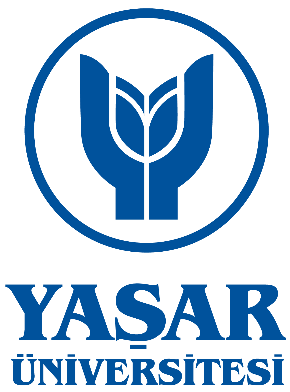 T.C.YAŞAR ÜNİVERSİTESİ…………………………………… TOPLULUĞUİÇ TÜZÜĞÜBİRİNCİ KISIMGENEL ESASLAR1. KuruluşMadde - Yaşar Üniversitesi öğrenci topluluklarından ……………….. Topluluğu, ……………… tarihinde kurulmuştur.2. TanımMadde  -  ………….. Topluluğu esasları, amaç ve görevleri tüzüğünde belirtilmiş; gönüllülük esaslı, aktif bir öğrenci topluluğudur. Madde -  ……. Topluluğu üyelerinin, serbest zamanlarının sosyal, kültürel, eğitsel, sportif vs. (Topluluğun Faaliyet alanına göre bu madde oluşturulmalıdır) etkinliklerledeğerlendirmesini ve kendini geliştirmesine katkıyı esas alır.3. Amaç ve görevlerMadde  - Topluluğun amaç ve görevleri; (Topluluklar kendi kuruluş/çalışma amaçlarını ve görevlerini belirtecekler)a) b) c) İKİNCİ KISIMÜYELİK1. …………. Topluluğu ÜyeliğiMadde  -  Yaşar Üniversitesi öğrencileri ve mezunları ………….. Topluluğuna üye olma hakkına sahiptirler.2. Üyelik Koşulları	Madde  –  (Topluluklar kendi topluluğu için yönergeye bağlı kalarak belirlediği üyelik koşullarını belirtecekler)3.Aktif ve Pasif Üyelik	Madde  - ……………… Topluluğu aktif ve pasif üyelerden oluşmaktadır. 4. Aktif Üye Tanımı (Topluluklar kendi topluluğu için belirlediği aktif üyelik koşullarını belirtecekler)Madde  - Bir akademik yıl içerisinde topluluk çalışmalarında etkin olarak görev alan ve topluluğun amaç ve hedefleri doğrultusunda çalışmalar yapan üyeler ………….. Topluluğu aktif üyesidir.Madde  – Aktif üyeler Genel Kurul Toplantısına katılmakla yükümlüdürler. Madde  – Aktif üyeler, seçme ve seçilme hakkına sahiptirler.5. Pasif Üye Tanımı (Topluluklar kendi topluluğu için belirlediği pasif üyelik koşullarını belirtecekler)Madde  – Pasif üyeler, seçme ve seçilme hakkına sahip değillerdir.Madde  – Pasif üyelerin devam zorunlulukları yoktur. 6. Pasif Üyelikten Aktif Üyeliğe GeçişMadde  – Pasif üyelikten aktif üyeliğe geçmek isteyen ………… Topluluğu üyeleri taleplerini Yönetim Kurulu’na yazılı olarak beyan etmekle yükümlüdürler.Madde  – Pasif üyelikten aktif aktif üyeliğe geçmek için ………………………….7. Üye Alım Usul ve Koşulları (Topluluklar kendi topluluğu için belirlediği üye alım usul ve koşullarını belirtecekler)Madde  - ………… Topluluğu üyesi olmak isteyen Yaşar Üniversitesi öğrencileri ………… Topluluğu Yönetim Kuruluna yazılı olarak başvuru yaparak üyelik taleplerini bildirirler. Madde  – Yönetim Kurulunun onayladığı üyeler pasif olarak topluluğa dahil olurlar. 8. Mezun ÜyelerMadde  – Yaşar Üniversitesi ön lisans, lisans ve lisansüstü bölümlerinden mezun 
olanların topluluğa üye olma koşulları;a) Yaşar Üniversitesi Mezunlar Derneğine kayıt yaptırdıklarına dair belge ile 
topluluğa üye olabilirler.b) Mezun üyeler …………… Topluluğu Yönetim Kurulu Başkanı olamaz ve Yönetim 
Kurulunda yer alamazlar.c) Mezun üyeler oy kullanma hakkına sahiptirler.9. Üyeliğin Sona Ermesi (Topluluklar kendi topluluğu için belirlediği üyeliğin sona ermesi koşullarını belirtecekler)Madde  – Her üyenin topluluktan ayrılma hakkı saklıdır. Ayrılma hususundaki yazılı 
beyanlarının ………… Topluluğu Yönetim Kuruluna yazılı olarak ulaşmasıyla üyelik düşer. Öğrencinin yeniden üye olmak istemesi durumunda topluluğu alınma koşullarını yerine getirmek zorundadır.  10. Üyelikten İhraç (Topluluklar kendi topluluğu için belirlediği üyelikten ihraç koşullarını belirtecekler)Madde  - …………… Topluluğunun amacına ve yararına ters düşen davranışlarda bulunan veya topluluk huzurunu bozan üyelerin üyelikten ihraç edilmesini; Denetim Kurulu ve Akademik Danışmanın bilgisi dahilinde Yönetim Kurulu’nun alacağı karar belirler. Alınacak kararda Yönetim Kurulu’nun salt çoğunluğunun kararı esas alınır.Madde  - ………….. Topluluğu üyeliğinden ihraç edilen kişiye, ……………. Topluluğu Danışmanına ve Sağlık Kültür Spor Müdürlüğüne ihraç gerekçesiyle birlikte Topluluk Yönetim Kurulu tarafından yazılı olarak bildirilir.ÜÇÜNCÜ KISIMGENEL KURUL 1.OluşumMadde  - Genel Kurul, topluluğun aktif ve pasif üyelerinden oluşmaktadır. Aktif üyelerin tüm oylamalarda oy hakkı var iken, pasif üyeler yalnızca gözlemci olarak toplantıya katılabilirler.2.Amaç ve görevlerMadde  – Genel Kurul;a) Topluluğun en yetkili karar organıdır.b) Bir akademik yılda en az bir (1) kez, Yönetim Kurulu’nun belirlediği tarihte, aktif üye tam sayısının en az yarısından bir fazlasının katılımıyla toplanır. İlk toplanma girişiminde yeter sayı sağlanamazsa ikinci seferde yeter sayı aranmaz.c) Yönetim veya Denetim Kurullarının çağrısı ya da aktif üye tam sayısının salt çoğunluğunun yazılı isteği ile Olağanüstü Genel Kurul toplanır.d) Topluluğun tüzük ve yönetmeliği üzerindeki madde değişiklik önerilerini görüşüp karara bağlar.e) Topluluğun yılsonu raporunu ve Denetim Kurulu’nun raporlarını inceler. Bunlarla ilgili öneri ve görüşlerini belirtir.f) Toplantıya katılan aktif üye tam sayısının 3te 2sinin kabulüyle, söz konusu tüzük değişikliğine karar verilir.g) Denetim Kurulu’nun, Yönetim Kurulu’nu feshi için açtığı oylamada, toplantıya katılan aktif üye tam sayısının 3te 2sinin kabulü doğrultusunda Yönetim Kurulu’nu fes edebilir.h) Yönetim Kurulu’nun, Denetim Kurulu’nu feshi için açtığı oylamada, toplantıya katılan aktif üye tam sayısının 3te 2sinin kabulü doğrultusunda Denetim Kurulu’nu fes edebilir.j) Aktif üye tam sayısının 3te 2sinin kabulü doğrultusunda Denetim Kurulunu fes edebilir.k) Yukarıda belirtilen hususlar dışında kalan istekleri, katılım sayısı doğrultusunda, salt çoğunluk esasıyla oylar.	Madde -  Genel Kurulun görevleri aşağıda belirtilmiştir;	a) Divan Kurulunu seçmek,	b) Yönetim Kurulunu seçmek,	c) Denetim Kurulunu seçmek,	d)Yönetim Kurulunun çalışmalarını değerlendirmek ve ibra etmek,	e) İç Tüzüğü hazırlamak ve İç Tüzükte değişiklik yapmak,	f) Yönetim Kurulu tarafından hazırlanan bütçeyi aynen ya da değiştirerek onaylamak,	g) Topluluğun kapatılmasına karar vermek (Bu karar için topluluğu kayıtlı tüm üyelerin dörtte üçünün oyu gereklidir)DÖRDÜNCÜ KISIMYÖNETİM KURULU1.OluşumMadde -  …………… Topluluğu Yönetim Kurulu topluluğun icra organıdır.Madde -  Yönetim Kurulunun üye sayısına bağlı olarak; 50’den az ise en az 3 en fazla 7, 50 ile 100 üye sayısına sahip ise en az 5 en fazla 7, 100 üyeden fazla ise 7 üyeden oluşur.Madde -  …………... Topluluğu Yönetim Kurulu; …………………  oluşmaktadır. (Yönetim Kurulunu oluşturan üyelerin görevleri belirtilecektir; başkan, başkan yardımcısı, sekreter vb.)Madde - Oluşan Yönetim Kurulu üyeleri ve görevleri, topluluk üyelerine mail aracılığıyla, Sağlık Kültür Spor Müdürlüğüne akademik danışman onaylı liste ile bildirilir. 2.Kurul görev ve yetkileriMadde -  Yönetim Kurulunun görevleri aşağıda belirtilmektedir;a) Yapılan her etkinliğe en az …….. Yönetim Kurulu üyesinin katılımı zorunludur. b) Topluluğun belirlenmiş olan amaç ve hedeflerine uygun etkinlikler düzenlemek ve gerekli gördüğü çalışmaları yapmak,c) Üyelikle ilgili tüm işleri yapmak ve ilgili kayıtları tutmak,d) İç Tüzük hazırlamak,e) Etkinlik programını hazırlamak,f) Bütçeyi hazırlamak,g) Mali konularla ilgili kayıt tutmak,h) Topluluk tüzüğüne aykırı olmayan kararlar alıp, bu kararları topluluk amaçları doğrultusunda uygulamak,i) Genel Kurul Kararlarını uygulayarak bu kararları üyelere ve ilgili birimlere duyurmak.3.Başkanın görev ve yetkileri (Başkanın görevleri ve yetkileri belirtilecektir)Madde -  Başkanın görev ve yetkileri aşağıda belirtilmiştir;a) …………… Topluluğunu temsil eder.b) Topluluğun tüm faaliyetlerinden sorumludur.c) Yönetim Kurulu ve topluluğun işleyişini sağlamakla yükümlüdür.d) Yönetim Kurulu karar alırken çoğunluk sağlanamazsa, inisiyatif alabilir.e) Yapılan tüm Genel Kurul Toplantılarında alınan kararları üyelere bilgilendirmekle yükümlüdür.4.Başkan yardımcısı görev ve yetkileri (Başkan yardımcısının görevleri ve yetkileri belirtilecektir)Madde -  Başkan yardımcısının görev ve yetkileri aşağıda belirtilmektedir;a) Başkandan sonra en yetkili kişidir.b) Başkanın yokluğunda, başkanın tüm yetkilerine vekaleten sahiptir.c) Başkanın, görevlerini yerine getirmesi hususunda başkana yardımcı olur.d) ………... Topluluğu üyelerinin sorunlarıyla ilgilenen Yönetim Kurulu üyesidir.5.Sayman görev ve yetkileri (Saymanın görevleri ve yetkileri belirtilecektir)Madde -  Saymanın görev ve yetkileri aşağıda belirtilmektedir;a) Topluluğun tüm parasal işlerini yürütür ve bununla ilgili gerekli belgeleri düzenler.b) Üniversite tarafından belirlenmiş şart ve standartlar dahilinde, Yaşar Üniversitesi dışındaki kurum ve kuruluşlardan alınacak olan sponsorluk çalışmalarıyla ilgilenir. Yapmış olduğu bu çalışmaları Yönetim Kuruluna sunmakla yükümlüdür.6. Sekreterin görev ve yetkileri (Sekreterin görevleri ve yetkileri belirtilecektir)Madde -  Sekreterin görev ve yetkileri aşağıda belirtilmektedir;a) Topluluğun tüm yazı işlerinden sorumludur.b) Yönetim Kurulu’nda alınan kararları deftere işler, topluluk üyelerine, danışmanına ve Sağlık Kültür Spor Müdürlüğüne rapor eder.7.  Üyelerin görev ve yetkileri (Başkan, Başkan Yardımcısı, Sayman ve Sekreter dışında görev tanımı olan yönetim kurulu üyeleri iç tüzükte bildirilecektir)Madde – Yönetim kurulu üyelerinin görev ve yetkileri aşağıda belirtilmektedir. Belirtilmiş olan bu görevlerin her biriyle, özellikle o görev için seçilmiş olan üye ilgilenir. 	a)8. Yönetim Kurulu Üyeliğine Adaylık ŞartıMadde -  ……….. Topluluğu Yönetim Kuruluna aday olabilmek için aşağıda belirtilen şartlar aranır;	a) YÖK Disiplin Yönetmeliği uyarınca herhangi bir ceza almış olmamak,	b) Başvurunun yapıldığı tarihte Genel Not Ortalaması en az 2.00 olmak,c) Yaşar Üniversitesi Öğrenci Topluluklarından herhangi birinin yönetim kurulunda 
olan kişi, …………….. Topluluğu Yönetim Kuruluna aday olamaz.9. Yönetim Kurulu Üyeliğine Adaylık BaşvurusuMadde -  Yaşar Üniversitesi Öğrenci Toplulukları Kurulma ve Çalışma İlkeleri Yönergesindeki hükümler saklıdır.BEŞİNCİ KISIMDENETİM KURULU1.OluşumMadde -   Bir başkan ve iki üyeden oluşur. Seçim, Genel Kurulda yapılır. Üyeler kendileri aday olabilecekleri gibi, aday da gösterilebilirler. Madde – Seçim açık oyla yapılır. Seçilen üyeler kendi aralarında başkanı belirler. 2.Görev ve yetkileriMadde 30 Denetim Kurulu; topluluğun faaliyetlerini denetlemekten sorumlu organıdır. ………… Topluluğu Denetim Kurulunun görev ve yetkileri aşağıda belirtilmektedir;a) Etkinlik raporlarını inceler; sonuç ve önerilerini Yönetim Kurulu’na bir rapor ile bildirir.b) Yönetim Kurulu tarafından düzenlenen, bir sonraki döneme ilişkin programınve bütçenin görüşüleceği toplantıda hazır bulunarak önerilerini belirtir.c) Yönetim Kurulu tarafından alınan kararlara, aktif üye tam sayısının 3te 2sininkarar tarihinden itibaren en geç üç (3) gün içindeki yazılı itirazlarını takipederek bir sonraki Yönetim Kurulu toplantısında tekrardan oylamaya sunar.Yönetim Kurulu’nun aynı kararı alması halinde karar bağlayıcıdır. Kararındeğişmesi durumunda ise Denetim Kurulu yeni kararı tüm üyelere duyurur.d) Alınan tüm kararların, tüzüğe uygun olup olmadığını denetler.e) Denetim Kurulu’nun Genel Kurullarda alınan kararları denetlenmesi,yorumlanması işlemleri sonucu raporlarını sadece Yönetim Kurulu ve SKSMüdürlüğüne sunabilir.f) Başkanın, Akademik Danışmanın bilgisi dahilinde, Yönetim Kurulu üyeleriningörevlerine son verilmesi doğrultusundaki kararını sonuca bağlar.g) Yönetim Kurulu’nun görevini kötüye kullandığını tespit etmesi ve budoğrultuda yaptığı uyarının sonuç vermemesi durumunda, gerekçeleribelirtmek suretiyle, Yönetim Kurulu’nun fes edilmesini Genel Kuruloylamasına açar.h) Sağlık Kültür Spor Müdürlüğüne dönemlik rapor sunmakla yükümlüdürler.i) Denetleme Kurulunda yer alan üyeler Yönetim Kurulunda yer alamazlar.3.Akademik DanışmanMadde 31 Akademik Danışman;a) Denetim Kurulu’nun daimi üyesidir.b) Denetim Kurulu karar alırken çoğunluk sağlanamazsa, inisiyatif alabilir.c) Yönetim Kurulu üyelerinin görevlerine son verilmesi sürecinin başında,Başkan’a görüş ve önerilerini bildirir.d) Yaşar Üniversitesi Öğrenci Toplulukları Kurulma ve Çalışma İlkeleriYönergesindeki hükümler saklıdır.YEDİNCİ KISIMSEÇİM1.Başkan ve Yönetim Kurulu seçimiMadde -  Kurucu Yönetim Kurulu Üyeleri Genel Kurul Toplantısı tarihinden en az 10 gün önce aktif üyelere başkan adaylık duyurusunda bulunur.Madde -  Başkanlığa aday olmak isteyen üyeler Genel Kurul Toplantısından 5 gün önce adaylıklarını Kurucu Yönetim Kurulu Üyelerine bildirirler.Madde -  Yönetim Kurulu Başkanlığına aday olan üyeler tüm Aktif Üyelere, Topluluk Danışmanına ve Sağlık Kültür Spor Müdürlüğüne Kurucu Yönetim Kurulu Üyeleri tarafından bildirilir.Madde -  Oylama ………… oy usulüyle gerçekleşir. (Topluluğun seçimlerde tercih ettiği oylama türü yazılmalıdır)Madde -  Yönetim Kurulu Başkanı seçildikten sonra Yönetim Kurulu pozisyonlarına aday olan üyeler, Genel Kurul Üyeleri tarafından ………. Oy usulüyle seçilir. 2.Denetim Kurulu seçimiMadde -  Denetim Kurulu için 3 aday belirlenir.Madde -  Her aday Genel Kurulda …… oy usulüyle oylanır. DOKUZUNCU KISIMEVRAKLARMadde -  Üye kayıt defterinde üyelerin adları, sınıfları, numaraları, fakülte ve bölümleri ve iletişim bilgileri bulunur.Madde -   Yönetim Kurulu, Denetim Kurulu ve Genel Kurul toplantılarında alınan kararlar karar defterine işlenir.Madde -   Etkinlik raporları ve dilekçeler düzenlenir.ONUNCU KISIMYÜRÜRLÜKMadde  –  Bu tüzük, ……… Topluluğu Genel Kurul üyeleri tarafından onaylandığı an yürürlüğe girer, Sağlık Kültür Spor Müdürlüğünün onayıyla kesinleşir.Tüm topluluklar iç tüzüklerini oluştururlarken, yukarıda yer alan iç tüzük taslağını kullanabilir ya da taslağı referans alabilirler. Yukarıdaki yer alan iç tüzük taslağını kullanan topluluklarımız ekleme yapılacak madde sayısına karşılık madde numaralandırmalarını yapmaları gerekmektedir. Toplulukların hazırlayacakları iç tüzük çalışmaları YAŞAR ÜNİVERSİTESİ ÖĞRENCİ TOPLULUKLARI KURULMA VE ÇALIŞMA İLKELERİ YÖNERGESİ incelenerek belirtilen yönergeye aykırı olmaksızın hazırlanmalıdır. 